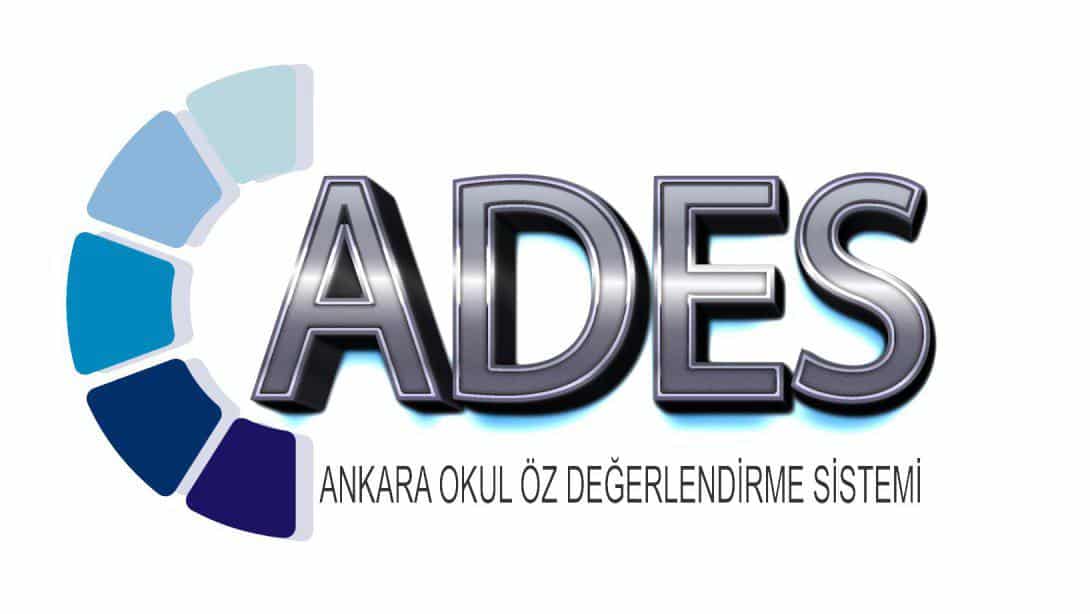 ANKARA OKUL ÖZ DEĞERLENDİRME SİSTEMİ (ADES)Günümüzde etkin, verimli, bağımsız, şeffaf, hesap verebilen, eğitim kurumları ve paydaşları harekete geçiren, yönlendiren ve kolaylaştıran yönetim anlayışı güç kazanmaktadır. Bu kapsamda kurumun misyon ve hedefleriyle ilişkili yönetişim süreçlerini, kalite güvencesi mekanizmaları ile izleme ve iyileştirme çalışmalarını içerecek şekilde hazırlanan kriterlere uygun bir öz değerlendirme yapılmalıdır.Öz değerlendirme; okul/kurumlarımız için sürekli iyileştirmeyi ve geliştirmeyi esas alan, kapsamlı, sistematik bir gelişim modelidir (MEB, 2019, s. 1). Sürekli gelişime açık ve dinamik bir yapı için düzenli geri bildirimi sağlayacak bir araçtır. Okul/kurumların niteliksel ve niceliksel değerlendirmesi için gereken bilgileri sağlamayı hedefler.Okul/kurumların, stratejik planları doğrultusunda faaliyet alanlarının sınırlarını belirlemeleri gerekmektedir. Faaliyetler geliştirilirken hangi aşamalardan geçileceğine ve ne düzeyde büyüyeceğine öz değerlendirme sonucunda karar verilmelidir. Ankara Okul Öz değerlendirme Sistemiyle;Okul/kurumların sundukları hizmetlerin kalitesini ve verimliliğini artırmak,Kendi bünyeleri içinde “izleme – geliştirme” modelini kurmasına katkı sağlayarak okul/kurumlardaki ilerlemeyi ölçmek, Katılımcılığı ve şeffaflığı artırarak hesap verebilirliği sağlamak,Yöneticilere ve öğretmenlere kanıta dayalı verilerle değerlendirme imkânı sağlamak,Beklentileri karşılamayan hizmet alanlarının yeniden değerlendirilmesine katkı sağlamak amaçlanmaktadır.İl Milli Eğitim Müdürlüğünün SorumluluklarıAnkara Okul Öz değerlendirme Sistemi’nin (ADES) planlamasını ve koordinasyonunu sağlamak,Öz değerlendirme kriterlerini ve taahhütnameyi okul/kurumlara ulaştırmak,Okul/kurumların öz değerlendirme formlarını değerlendirerek sonuçlarını İlçe Milli Eğitim Müdürlüklerine bildirmek,İl Milli Eğitim Müdürlüğü Değerlendirme Komisyonu tarafından okul/kurum saha ziyaretlerini gerçekleştirmek,İl geneli sene sonu nihai değerlendirme ve raporlama çalışmalarını yapmak ve onaylamak.İlçe Milli Eğitim Müdürlüklerinin Sorumluluklarıİlçe Milli Eğitim Müdürlüğü Değerlendirme Komisyonu oluşturmak, (İlçe Milli Eğitim Müdürü başkanlığında, Strateji Geliştirme Şubesi Müdürü, iki okul müdürü, ilçeden sorumlu il Ar-Ge personeli)İlçe Milli Eğitim Müdürlüğü Değerlendirme Komisyonunca 0-74 puanı olan okulların tamamına, 75-100 puanı olan okulların ise en az %60’ına uyulama takvimine göre saha ziyareti gerçekleştirmek,Okul/Kurumların SorumluluklarıOkul Değerlendirme Komisyonu oluşturmak, (Okul müdürü başkanlığında okul aile birliği başkanı, bir müdür yardımcısı ve iki öğretmen)Okul Değerlendirme Komisyonunca onaylanan taahhütnameyi İl Milli Eğitim Müdürlüğüne ulaştırmak,Okul Değerlendirme Komisyonu tarafından öz değerlendirme formunu doldurmak, Okul Değerlendirme Komisyonunca ADES dosyasını oluşturmak. Okul Değerlendirme Formu Doldururken Dikkat Edilecek Hususlar“Okul Öz değerlendirme Formunda” bir kriterin birden fazla alt başlığı olması durumunda, alt başlıkların tamamı gerçekleşmişse kritere tam puan verilir. Sonuçlanmamış değerlendirme kriterleri varsa süreç içerisinde değerlendirmeye eklenir.Yapılan değerlendirme sonucunda bir okul/kurum, Okul Öz değerlendirme Formunda belirlenen okul/kurum türüne göre değişen gelişim alanı için, her birinden alınabilecek maksimum puanların kaçını aldı ise o gelişim alanı ile ilgili seviyesi bu hesaplama ile aşağıda verilen seviye tanımlama aralıklarına göre belirlenecektir. Bundan dolayı okul/kurumlarımızın tüm gelişim alanlarında performans göstermeleri ve gelişim sağlamaları beklenmektedir.Değerlendirmeye Müdür normu olan bütün okul/kurumlar dâhildir.Değerlendirme, birleştirilmiş sınıf uygulaması olan okullarda yapılmaz.Okul/kurum belirlenen “Okul Öz değerlendirme Formu” puanını yükseltecek ve eksik olduğu alanlarda eksikliklerini giderecek çalışmaları planlar ve uygular.Okul Öz değerlendirme Formu, 100 puan üzerinden değerlendirilerek okul/kurum puanı belirlenir.Değerlendirmede formun genelinden ve/veya ilgili alanlardan alınabilecek maksimum puanların seviye tanımlayıcıları;0 – 49 “Yetersiz”50 – 74 “Geliştirilmeli”   75 – 89 “İyi”   90 – 100 “Çok İyi” şeklinde belirlenmiştir.*ADES dosyası içeriğinde ADES Değerlendirme Kriterlerinde istenilen belgeler yer alacaktır. Bu dosya saha ziyaretçilerine sunulmak üzere hazır bulundurulacaktır. 